.前奏： Intro: 8 counts from first beat 8拍後起跳第一段Toe Struts R & L,  Kick-Ball-Step, Pivot ½ Turn R, ¼ Turn R Step Side, Point Back,  Kick-Ball-Cross趾踵步-右, 左, 踢-併-踏, 右1/2, 右1/4側踏, 後點, 踢-併-交叉1&2&R Toe Strut Fwd, L Toe Strut Fwd (Shimmy Shoulders)右前趾踵步, 左前趾踵步(雙肩擺動)3&4R Kick Fwd, Step on Ball of R Next to L, Step Fwd on L右足前踢, 右足併踏, 左足前踏5Pivot ½ Turn Right   右軸轉180度(面向6點鐘)6-7Turn ¼ Right Step L Long Step to Left Side, Point R Behind  L (Option: Throw Arms Left) 右轉90度左足左一大步(面向9點鐘), 右足於左足後點(雙手向左甩)8&1R Kick to Right Diagonal, Step on Ball of R Next to L,  Cross L over R  右足右斜前踢, 右足併踏, 左足於右足前交叉踏第二段Heel Jack with Heel Grind,  Rock Back, Rec., Touch, Knee Split, Kick-Out-Out  踵併踵轉, 後下沉回復, 點, 膝分合, 踢外外&2Step R Slightly to Right Side, Touch L Heel to Left  Diagonal右足略右踏, 左足踵左斜前點&3&Step L next to R, Heel Grind R Over L, Step L to Left  Side左足併踏, 右足踵於左足前轉, 左足左踏4-5Rock Back on R (Sticking Bum Out), Recover on L右足後下沉(推臀), 左足回復&6&Touch R Next to L, Split Knees Apart, Bring Knees Together右足併點, 雙膝分開, 雙膝合併7&8Kick R Fwd, Step R Out to Right Side, Step L Out to Left  Side (Feet Shoulder Width Apart)右足前踢, 右足右踏, 左足左踏(與肩同寬)第三段Swivets, Toe Struts  Backwards, Coaster Step, Triple Full Turn Right旋轉, 趾踵後踏, 海岸步, 右小三步轉圈1&Weight on L Toe and R Heel Twist Both Feet So Toes are  Pointing Right, Recover to Centre(重心在左足趾和右足踵)雙腳轉向右, 回復2&Weight on R Toe and L heel Twist Both Feet So Toes are  Pointing Left, Recover to Centre(重心在右足趾和左足踵)雙腳轉向左, 回復3&4&R Toe Strut Backwards (Option: Klick Fingers R), L Toe  Strut Backwards (Option: Klick Fingers L)右足趾趾後踏(右手指彈), 左足趾踵後踏(左手指彈)5&6Step Back on R, Step L Next to R, Step Fwd on R右足後踏, 左足併踏, 右足前踏7&8Turn ½ Right Step Back on L, Turn ½ Right Step Fwd on  R, Step Fwd on L  右轉180度左足後踏, 右轉180度右足前踏, 左足前踏第四段Pivot ¼ Turn Left x2, Charleston Step左踏轉1/4二次, 查爾斯頓步1-2Step Fwd on R, Pivot ¼ Turn L 右足前踏, 左轉90度3-4Step Fwd on R, Pivot ¼ Turn L 右足前踏, 左轉90度5-6Touch R Toe Fwd, Step Back on R 右足趾前點, 右足後踏7-8Touch L Toe Backwards, Step Fwd on L  左足趾後點, 左足前踏TAG: AFTER wall 1 (3:00), 3 (9:00) and 6  (6:00)加拍：第一面牆(面向3點鐘), 第三面牆(面向9點鐘), 第六面牆(面向6點鐘)(Tags OCCUR after every vocal part) 每次加拍都落在唱歌最後段1-4Repeat Last 4 Counts (Charleston Step) 重覆最後的查爾斯頓步ENDING: You will end on Count 16 (Kick-Out-Out), Turn ¼ Left  after the Kick, so the Out-Out Steps will be facing front (12:00)結束在第二段結束(踢-外-外), 在踢之後左轉90度再外-外會面向12點鐘做結束Sister Kate (凱特姐姐) (zh)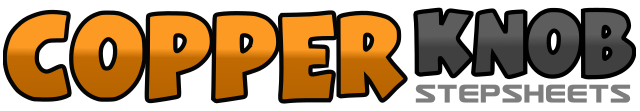 .......Count:32Wall:4Level:Intermediate.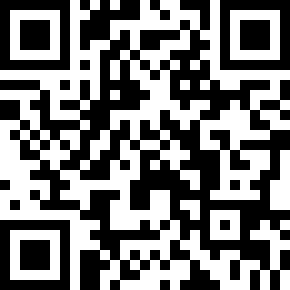 Choreographer:Ria Vos (NL) - 2009年05月Ria Vos (NL) - 2009年05月Ria Vos (NL) - 2009年05月Ria Vos (NL) - 2009年05月Ria Vos (NL) - 2009年05月.Music:Sister Kate - The Ditty BopsSister Kate - The Ditty BopsSister Kate - The Ditty BopsSister Kate - The Ditty BopsSister Kate - The Ditty Bops........